WorldSkills Russia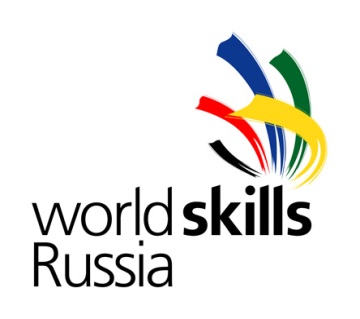 Технический департаментКонкурсное ЗаданиеДемонстрационный экзамен «Молодыепрофессионалы» WorldSkillsRussia -2017Задание – процесс:Уместный порядок выполнения задания:Не является догмой (обязательным). Главный критерий это исполнение задания в срок, качественно и в максимально полном объёме. В чем обязательность:В чем вариативность:Критерии оценки:Критерий - Модуль «А» – Начало работ. ТБ, Приемка объекта и МТБ, подготовка места и материала.Критерий - Модуль «А» – Начало работ. ТБ, Приемка объекта и МТБ, подготовка места и материала.Критерий - Модуль «А» – Начало работ. ТБ, Приемка объекта и МТБ, подготовка места и материала.Критерий - Модуль «А» – Начало работ. ТБ, Приемка объекта и МТБ, подготовка места и материала.ТБ.Участники под роспись проходит инструктаж по техники безопасности.Подпись и ознакомление обязательны для всей команды. Маска и перчатки при зашкуривании. Перчатки при работе с ножами.  Не допускается без подписи. За нарушение ТБ   2 предупреждения, далее по решению экспертов снятия участника.Конкурсное Задание. Участник тщательно до понимания изучает конкурсное задание, в случае не  понимания обращается к  главному эксперту для разъяснения.Изучение и понимание конкурсного задания обязательны. В выборе подхода, очередности его выполнения с учетом указанных обязательных моментов. Не понятое задание не является причиной оправдывающий его невыполнение или выполнение, противоречащее указанным ограничениям. Приемка МТБ. Материально технической базы. Оборудования, инструмента, материала по имеющимся документам, описывающим количество и основные характеристики базы. Использовать бланк дефектной ведомости.  Участнику предоставляются списки оборудования, инструментов, материалов. Размеры. Измерение с помощью рулетки, уровня. Проверка размеров стенда на соответствие чертежу. Использовать бланк дефектной ведомости..Качество поверхности. Должно быть зашпатлевано финишной шпатлевкой, ошкурено и загрунтовано. Не иметь изъянов и выбоин, царапин и наплывов. Углы внутренние и внешние проклеены серпянкой и шпатлеваны. Визуальный осмотр – разно тон основания, бугры, выбоины, не укрытое шпатлевкой основание, конструкция, серпянка и т.д. Применить для правильного осмотра боковой свет – путем установке прожектора сбоку основания. Использовать бланк дефектной ведомости.Ревизия. Проводите ревизию материала согласно списка материала и оборудования. Если нет возможности восполнить не достающее, но в дефектной ведомости это указанно, то комиссия не станет снимать балы, а вы продолжаете выполнения задания с имающимися ресурсами. Согласно инфраструктурному Листу. Составление дефектной ведомости. В случае несоответствия Заполняете дефектную ведомость с указанием позиций не соответствующим требованием, номера команды, ФИО участников. Комиссия зачтен этот факт и не станет снимать баллы, за недочеты, вызванные указанными в акте позиции не соответствия подготовке.  Использовать бланк дефектной ведомости.Составить  дефектную ведомость  с указанием позиций не соответствующим требованием. Образец её прилагается к пакету документов. Ведомость ученик составляет своей рукой, а измерения и обсуждения может делать вся команда. Договорится с Техническим экспертом  на устранение в возможное время 1-2 часа. Если это не возможно, работы продолжаются. Комиссия зачтен этот факт и добавить вам время на выполнения задания, а так же  не станет снимать баллы, за недочеты, вызванные указанными в акте позиции не соответствия подготовке.Пока устраняются недочеты, вы можете заняться доработкой эскиза и выкрасами или же сами устранить недочеты, если это в вашей компетенции.Если в акте все позиции, приведшие к недочетам  указаны, баллы будут начислены.Организация рабочего места. Расставляете оборудование (стол, козлы и т.д.) в удобные для работы места. Материалы и инструменты раскладываете, так что бы вам было удобно работать и общая картина рабочего места выглядела организованной. ВАЖНО!!! В день С-1 необходимо отбить линию горизонта, используя уровень. Высота от пола от 80 до 100 мм. От линии горизонта и проводить все построения чертежей. Наличие порядка, чистоты и эргономики. Ваш личный подход к организацииЗа эргономику рабочего места. Начисление баллов.  Колеровка. Колеруйте  необходимый материал, в выбранные вами и согласованный с комиссией цвета, путем подписания уточненного вами эскиза. Подписание уточненного эскиза. Выбор цветов за вами. Если цвета и фактура выкрасов будут соответствовать вашему эскизу и выкрасу, то комиссия начислит баллы.Разведение и/или насыщение. Материала водой и/или кислородом. Перемешивание. Тщательное перемешивание материала. Выбор густоты за вами, зависит от выбранной вами фактуры и техники.Критерий - Модуль «B» оклеивание поверхности обоямиКритерий - Модуль «B» оклеивание поверхности обоямиКритерий - Модуль «B» оклеивание поверхности обоямиКритерий - Модуль «B» оклеивание поверхности обоямиПоверхность должна быть предварительно подготовлена (зашпаклевана, вышкурена и загрунтована). Наклеивания обоев на поверхности, вид обоев один, ОБЯЗАТЕЛЬНО с повторяющимся рисунком (раппорт). Модуль «В» Оклеивание обоями должен быть закончен в первый день соревнований С1. Угол должен быть наклеен внахлёст Обои с рисунком на поверхность «В» . Поверхность и тип обоев на них обязательны. Работа по наклейке обоев начитается со стартовой линииАккуратность подреза верха и низа. Ровность резки вокруг дверного проемаХолсты должны стыковаться в углах внахлест(  от1-до10мм). Обои можно клеить направо либо на лево от стартовой линииНаличие, ровность и не видимость шва. Уместность применения обоев. Наличие, ровность шва указанной длины, примыкания, равномерность, подрезка и отсутствия вздутия и мусора   повышают баллы.Критерий -  Модуль «C» Подготовка и покраска двери и молдинга:Критерий -  Модуль «C» Подготовка и покраска двери и молдинга:Критерий -  Модуль «C» Подготовка и покраска двери и молдинга:Критерий -  Модуль «C» Подготовка и покраска двери и молдинга:Навесная панель «Имитация двери» предоставляется организаторамиОтшпатлевать  навесную панель «имитация двери» и отшлифовать использую инструмент «Festool» .Покрасить навесную панель «имитация двери» глянцевой краской в белый цветПокрасить другим цветом молдинг на панели. Снаружи может применяться клейкая лента. Изнутри необходимо наносить краску с помощью кисти вручную. Шпатель или другие подручные средства запрещены.Навык работы с инструментом  «Festool»Дверь может быть снята с петель для шпаклевания и шлифовки, но обязана быть в вертикальном положении для покраски.Краска может наноситься валиком, кистью или специальным спонжемКачество окраски поверхностей. Ровность примыканий вокруг молдинга. Чистота вокруг двери. Начисление баллов.Критерий -  Модуль «D» Жесткая фреска (Дизайн и надпись)Критерий -  Модуль «D» Жесткая фреска (Дизайн и надпись)Критерий -  Модуль «D» Жесткая фреска (Дизайн и надпись)Критерий -  Модуль «D» Жесткая фреска (Дизайн и надпись) Модуль «В».  «Жесткая фреска» Desing   Построение изображения согласно заданию, разработанного экспертным сообществом. Размеры рабочей поверхности 160см х 80см.Определить  «нулевую» точку, отмерить  от краев навесной панели (верхний левый угол) по 100 мм (вертикаль и горизонталь) и от этой точки проводить построение и выполнение фрескиВсе исходные цвета будут предоставлены, они должны быть применены, как это показано на графике цвета. Все цвета будут предоставлены, и должны наноситься в соответствии со схемой.Все исходные цвета будут предоставлены, они должны быть применен/Надпись: Надпись “Россия”  будет предоставлена в масштабе 1: 1, на липком трафарете, и должна быть окрашена в нужный цвет   Число 2017 также будет предоставлено. Логотип «Worldskills Russia» тоже является частью дизайна и выдается в масштабе 1:1 на липком трафарете(Орокал), ВАЖНО!!! Поверхность где будет клеится трафарет-наклейка должна быть прокрашена в день С1.Построение дизайна от руки без использования липкой ленты и других приспособлений. Можно использовать кисть, валик и муштабель (приспособление, которое служит опорой для руки при рисовании) это показано на графике цвета. Запрещено использование маркера, только карандаш или нож. Опорные точки не должны быть видны. Не разрешается подскабливать ножом уже покрашенную  поверхность.Подбор инструментов, выбора правильной стратегии при выполнении модуля. Уместность выбора, качество исполнения, количество уместно используемых инструментов. От этого зависит увеличение начисление баллов.Критерий -  Модуль «Е» Фреска на скоростьКритерий -  Модуль «Е» Фреска на скоростьКритерий -  Модуль «Е» Фреска на скоростьКритерий -  Модуль «Е» Фреска на скоростьРазмеры рабочей поверхности 0,35м х 2,16м.Эксперты  в день С-1 , готовят планшеты с 2-мя цветами краски в одной тональности.(1 и 4 цвет)Эксперты в день С-1 должны предоставить участникам дощечку-планшет для выполнения задания по градации цвета.Эксперты в С-1 выбирают чертеж (из 4-х предложенными сообществом) и должны быть построены таким образом, чтобы избежать нанесения нового цвета на влажную краску.Перед построением фрески, отложить от краев, навесной панели «Фрески на скорость», по 25 мм и отбить малярной лентой по уровню.Определить центральные линии (вертикаль и горизонталь) и относительно этих линий проводить построение фрески. ВАЖНО!!! В первый день соревнования С1 участники должны покрасить навесную панель под «Фреску на скорость», 1-ым цветом.Подбор цветов заданными экспертами (1 и 4 цвет). Подбор градации цвета между 1 и 4 образцом. Колеровка 2 и3 цвета для выполнения фрески   Построение фрески на стене и окрашивание элементов четырьмя цветами в соответствии с планом.    Окрашивание элементов при помощи малярной лентой, малярными валиками  и  кистями.Выбор темпа работы для качественного и быстрого выполнения задания.  Подбор качественного инструмента.Точность попадания в цвет.Скорость выполнения задания.Качество исполнения фрески согласно заданным критериям. (Ровность линий, отсутствие затеканий, непрокрасы, ровность углов и т.тд.) От этого зависит увеличение начисление баллов.Критерий -  Модуль «F» Декорирование поверхностиКритерий -  Модуль «F» Декорирование поверхностиКритерий -  Модуль «F» Декорирование поверхностиКритерий -  Модуль «F» Декорирование поверхностиФреска фристайл:Тема фрески на выбор участника, чтобы она максимально показала уровень владения участником техник.   Выполняется с обязательным использованием декоративных штукатурок, не менее 70% плоскости фрески должна занимать декоративная штукатурка. Нанести покрытие, если оно требует более чем один слой, то вернутся к этой поверхности после высыхания первого слоя.  Поверхность необходимо разбить на 2 части, как на чертеже.Выполняется в свободном стилевом решении. Из  любых групп. В том числе из ВД-АК. Выбор из любых групп. Цвета, фактуры, количество и место разных фактур на ваш выбор.  Подбирать техники нанесения с учетом максимального использования декоративных инструментов.Уместность выбора, качество исполнения, количество используемых материалов (чем  уместно больше, тем лучше). От этого зависит увеличение начисление баллов.Обязательная к повторению декоративная отделка:Эксперты готовят 1 образец (выкрас) в день С-1. Делаются любыми материалами. Размер рабочей поверхности 40см х 237см. Стена предварительно окрашена водоэмульсионной краской. Поверхность необходимо разбить на 2 части, как на чертеже.Согласно заданному экспертами выкрасу, в точности повторить предложенные  фактуры и цветовые решения. Между Фреской фристайл и Обязательной к повторению декоративной отделкой поверхность разбивается малярной лентой как на чертеже, малярная лента удаляется с поверхности после выполнения работ по декорированию. Малярная лента не должна быть уже 19 мм и шире 25 мм.Заранее продумать материалы и техники нанесения для достижения точного соответствия выкрасу.Уместность выбора, качество исполнения, количество уместно используемых материалов. От этого зависит увеличение начисление баллов.Завершение -Завершение -Завершение -Завершение -Снятие ленты малярной, укрывки. Аккуратно снять.Методы снятия.Аккуратность стыков, примыканий, края покрытия. Начисление баллов.Реставрация. Примыканий, стыков, погрешностей на материалах. Провести реставрацию.Аккуратность стыков, примыканий, края покрытия.Начисление баллов.Уборка рабочего места–Уборка рабочего места–Уборка рабочего места–Уборка рабочего места–Уборка. Подмести, собрать инструмент, оборудование, материалы.Чистота и порядок на рабочем месте. Начисление баллов.Мусор. Разделите мусор по контейнерам согласно типу мусора.Уборка мусора в контейнеры. Факт и правильность разделения. Начисление баллов.Сдача объекта -Сдача объекта -Сдача объекта -Сдача объекта -Сдача. Вызываете комиссию и сдаете ей объект (стенд), оборудование и материалы. Сдача объекта. Полнота, сложность и качество работ, соблюдение стилевых решений. Начисление баллов.